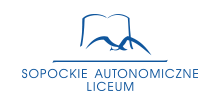 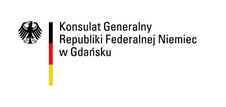 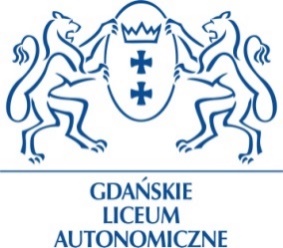 Wojewódzki konkurs wiedzy o krajach niemieckojęzycznych "DACH-TOUR" dla klas VII-VIII szkół podstawowych  w roku szkolnym 2019/2020Serdecznie zapraszamy uczniów klas VII-VIII szkół podstawowych  do uczestnictwa w  wojewódzkim konkursie wiedzy o krajach niemieckojęzycznych "DACH-TOUR"Honorowy patronat nad konkursem sprawuje Konsulat Generalny Republiki Federalnej Niemiec w Gdańsku.Konkurs jest organizowany przez Gdańskie Liceum Autonomiczne i Sopockie Autonomiczne Liceum.Konkurs składa się z trzech etapów i znajduje się w wykazie zawodów wiedzy zatwierdzonych przez kuratorium oświaty, które mogą być wymienione na świadectwie ukończenia szkoły podstawowej oraz uwzględniane w postępowaniu rekrutacyjnym na rok szkolny 2020/2021. Konkurs będzie sprawdzał wiedzę uczniów z zakresu geografii, historii, kultury, muzyki, wydarzeń polityczno-społecznych krajów niemieckiego obszaru językowego.Każda szkoła przeprowadza etap szkolny do dnia 31.03.2020 we własnym zakresie w dowolnej formie  i wyłania spośród zgłoszonych uczniów 3-osobowy zespół, który będzie reprezentował szkołę w etapie półfinałowym i finałowym.Zgłoszenie uczestnictwa szkoły należy przesłać do dnia 31 marca 2020 pocztą elektroniczną na adres: smolinska.edyta@gfo.plSzczegółowy regulamin konkurs (tutaj)Organizatorzy konkursu:Edyta Smolińska – Gdańskie Liceum AutonomiczneLucyna Dorawa-Biłanicz – Sopockie Autonomiczne Liceum 